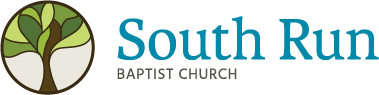 8712 Selger Drive ▪ Springfield, VA ▪ 22153Eric Gilchrest, Senior PastorSOUTH RUN BAPTIST CHURCHSUMMER INTERNSHIP APPLICATIONSend application and résumé to Pastor Ericat:  SRBC@southrun.org by March 21, 2024.Please direct any questions to Pastor Eric either by email or by phone: (703) 455-4521.  This is a fillable Word document.  Personal IdentificationFull Name (preferred)		     	Current Mailing Address	     E-mail Address		     Mobile telephone Number	     Current Church		      EducationCollege/University/Seminary	     Degree/Concentration		     Anticipated Graduation Date	     Qualifications (You may provide your responses to these questions in a separate document and attach it to this application)Tell us about your spiritual journey and specific mile markers along the way that have led you to this point.	     What you consider to be your primary spiritual gifts?	     Tell us about your experience working with youth and children, especially in a church context?	     In what ways have you been involved in the local church in the last few years?      What are your professional aspirations or calling?	     What do you hope to accomplish and learn during your internship?		     How do you spend your free time?	     References: Current/Recent PastorFull Name:  			     Employment:		      Title:  			     Daytime Phone:  		     E-mail Address:  		     University Professor/AdvisorFull Name:  			     Employment:		      Title:  			     Daytime Phone:  		     E-mail Address:  		     Recent EmployerFull Name:  			     Employment:		      Title:  			     Daytime Phone:  		     E-mail Address:  		     